Stagione Sportiva 2023/2024Comunicato Ufficiale N° 95 del 18/11/2023SOMMARIOSOMMARIO	1COMUNICAZIONI DELLA F.I.G.C.	1COMUNICAZIONI DELLA L.N.D.	1COMUNICAZIONI DEL COMITATO REGIONALE	1Modifiche al programma gare del 19/11/2023	1COMUNICAZIONI DELLA F.I.G.C.COMUNICAZIONI DELLA L.N.D.COMUNICAZIONI DEL COMITATO REGIONALEModifiche al programma gare del 19/11/2023CAMPIONATO ECCELLENZAPer motivi di ordine pubblico, la gara MONTEFANO CALCIO A R.L./S.S. MACERATESE 1922, già fissata, come da CU n. 94 del 17.11.2023, allo Stadio “Diana” di Osimo, vista la comunicazione della Questura di Macerata e delle Società interessate, viene disputata nell’impianto di Villa San Filippo di Monte San Giusto, via Magellano, con inizio alle ore 18,00.Pubblicato in Ancona ed affisso all’albo del Comitato Regionale Marche il 18/11/2023.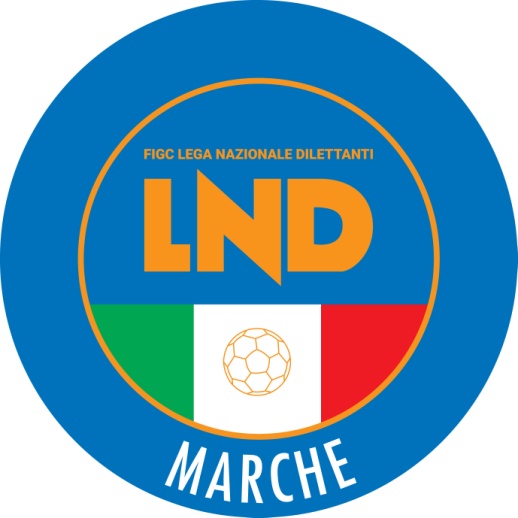 Federazione Italiana Giuoco CalcioLega Nazionale DilettantiCOMITATO REGIONALE MARCHEVia Schiavoni, snc - 60131 ANCONACENTRALINO: 071 285601 - FAX: 071 28560403sito internet: www.figcmarche.it                         e-mail: crlnd.marche01@figc.itpec: marche@pec.figcmarche.it  Il Segretario(Angelo Castellana)Il Presidente(Ivo Panichi)